WOMEN’S INTERNATIONAL LEAGUE FOR PEACE AND FREEDOM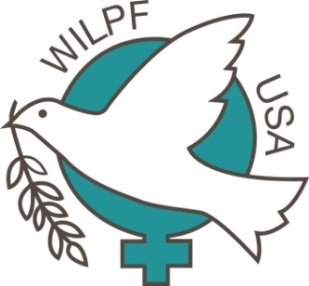 Portland Branch, 1034 SW 13th Avenue, Portland, Oregon 97205-1702wilpfpdx.org. Facebook: facebook.com/wilpfportland, phone 503-595-9393Officers: Co-presidents: Natasha Beck and Brandy Robinson;	Treasurer, Anne McLaughlin; Membership chair, Sandra Oberdorfer;	Corresponding secretary: Natasha Beck; Recording secretary, Celeste Howard; 	Web manager: Brandy Robinson; Newsletter: Celeste Howard, Anne McLaughlin	Office manager: Holly HansenMay/June 2017NEWS AND ACTION FOR PEACE, JUSTICE, FREEDOMACTION: Stand up for the Consumer Financial Protection Bureau (CFPB)Why now: https://www.commondreams.org/views/2017/05/22/time-now-stand-cfpb. Isaiah Poole, communications director for People’s Action, says: “Tell Congress, ‘You work for us, not Wall Street. We need our government to do more to rein in payday lenders and Wall Street bankers, not give them a free pass to crash the economy again.’ Click here to take action: https://petitions.peoplesaction.org/sign/Wrong_Choice_Act.May 30, Memorial Day: Veterans Rally at the Lincoln Memorial, Washington D.C.https://www.commondreams.org/newswire/2017/05/22/veterans-oppose-trump-policies-wars-rally-lincoln-memorial-march-white-house Press release. ‘On Tuesday, May 30, at 11:00 am, veterans and supporters will mass at the Lincoln Memorial. Speakers include Veterans For Peace President Barry Ladendorf, Rev. Lennox Yearwood, David Swanson, Medea Benjamin, Chris Hedges, Brian Becker, Col. Ann Wright, Mara Verhayden Hilliard, Michael McPhearson, and Matt Hoh. …After the rally, veterans and allies will march down Constitution and Pennsylvania Avenues to the White House, where they will present a list of ten demands for peace at home and abroad.’ACTION: June 6, 12 to 1 pm: Big Statewide Rally for Revenue at SalemTell legislators we can’t wait for big business to decide to pay their fair share! Join the Oregon Can’t Wait rally in person! See Calendar page 3 & make bus reservations now!June 15: Negotiations Resume at the UN on the Nuclear Weapons Ban Treaty http://reachingcriticalwill.org/news/latest-news/11767-first-draft-of-nuclear-ban-treaty-is-now-on-the-table. It’s not being covered by mainstream media, and it’s being boycotted by the Trump administration, but the  first draft of the United Nations treaty to prohibit nuclear weapons was released in Geneva, Switzerland, on May 22 by Elayne Whyte Gómez, the Costa Rican ambassador who is presiding over negotiations of the historic accord. The draft was developed on the basis of discussions and input received during the first round of negotiations, held at the UN headquarters in New York from 27 to 31 March 2017, with the participation of 132 nations. The negotiations resume on 15 June and continue until 7 July, with the draft as the basis.June 17: Women’s March Against the Bomb in New York CityWomen have been at the forefront of the resistance against nuclear weapons since the dawn of the nuclear age, 1945-2017. It’s going to be a great day, and we’re looking forward to bringing many groups and people on board. Share this 3½-minute video to raise awareness about the march: https://www.womenbanthebomb.org/video .The next meeting of WILPF Portland will be our Annual Meeting on July 15. See the final Calendar page for time and location. Contact us: To submit items for an upcoming WILPF Portland Newsletter and/or Calendar, to be removed from our distribution list, and for any other messages: Email to wilpfpdx@gmail.comVENEZUELA NEEDS A HELPING HAND, NOT A HAMMER BLOWby Jesse JacksonVenezuela has the largest oil reserves in the world. Oil constitutes about 90 percent of Venezuela’s exports and is vital for a country that imports many necessities. When oil prices plummeted in the 1990s, Venezuelans suffered. When oil prices recovered in 2000, the popularly elected populist government of Hugo Chavez used the new resources to reduce poverty and extend health care and education. When oil prices plummeted again, Venezuela descended back into misery.The country is deeply polarized politically. The rapacious elite families that ran the country for decades never accepted the Chavez “Bolivarian Revolution,” and organized mass protests and attempted a coup. The impoverished rallied to Chavez, but his successor, Nicolas Maduro, has neither his political skills nor his good fortune on oil prices. In bitterly contested elections, the opposition captured the national assembly in 2016. Maduro has used the Supreme Court to overturn the assembly’s legislation while postponing state elections. Opposition demonstrations have grown larger and more violent.But before the U.S. reaches for the hammer once more, it should think again. Venezuela is our neighbor. It has a highly literate and urbanized people. Bordering Colombia, it has some of the greatest biodiversity in the world. Its forests are a global treasure, threatened by deforestation…. We should care about Venezuela’s agonies as a good neighbor. Given our history in the hemisphere, providing assistance to the country’s people is tricky. The U.S. is widely seen as an adversary of the government, eager to destabilize it.…The U.S. should not employ the hammer of military or covert intervention but rather creative diplomacy and humanitarian assistance. We should be building a multilateral effort to deliver food and medicine to Venezuelans in a time of need. We should join in urging the government to hold the postponed state elections and encourage leaders in the hemisphere to mediate some kind of a negotiated resolution between the parties….The long history of military and covert intervention in the hemisphere has increasingly isolated the U.S. from its neighbors. Now, in Venezuela, we can begin to find a better way by not intervening but by standing with our neighbors in a time of desperate need. [rainbowpush.org/commentaries/single/venezuela_needs_helping_hand_not_a_hammer_blow] LINKS TO EXPLOREhttps://petitions.signforgood.com/ReplaceNAFTA/. This petition page tells you about all the changes needed to make NAFTA benefit people, not just increase corporate power. Negotiations will begin August 16; help build the resistance to secret negotiations before July 16!https://www.nytimes.com/2017/04/20/opinion/where-did-all-the-black-teachers-go.html Brent Staples. More consequences of desegregation in the continuing age of white privilege.https://www.thenation.com/article/what-if-people-owned-the-banks-instead-of-wall-street/ Jimmy Tobias. “From Seattle to Santa Fe, cities are at the center of a movement to create publicly owned banks.” See http://www.afd-pdx.org/public-bank.html for local info.http://www.commoncause.org/press/press-releases/white-house-blocks-oge-ability-to-enforce-ethics-rules.html Statement of Paul J. Ryan, Common Cause V.P. of Litigation and Policy. May 22, 2017. Not to be confused with Paul Davis Ryan Jr., speaker of the House! The OGE is the Office of Government Ethics.https://www.commondreams.org/views/2017/05/17/many-americans-believe-donald-trump-unfit-serve-congressman-has-plan-determine, by John Nichols. “(Rep.) Jamie Raskin proposes using the 25th amendment to assess whether presidential incapacity exists.” Rep. Raskin was elected to Congress after earning ‘wide recognition over a quarter century as a professor of constitutional law at American University’s Washington College of Law.’May/June 2017 WILPF Portland CalendarVIGILS HELD REGULARLYTuesdays & Fridays, 2-4 pm East end of Burnside Bridge Alliance for Democracy opposing TransPacific Partnership (TPP) and other corporate trade agreementsTuesdays, 4:30-5:30 pm East end of Burnside Bridge (NE MLK Jr Blvd @ Couch/Burnside) Peace & Social Justice Visibility Action (ongoing since March 2014) Wednesdays, 6:30 pm SW 5th & Hall, Beaverton. Washington County Peace Vigil (ongoing since 2005)Fridays, 5 to 6 pm Pioneer Courthouse Square, SW corner. Portland Peaceful Response Coalition (ongoing since 2001)Saturdays, 11 to noon Corner of NE 13th & Multnomah, across from Holladay Park. Lloyd Center Vigil (ongoing since 2004)Saturdays, noon to 1 pm McLoughlin and Oak Grove Blvds., Milwaukie. Oak Grove Peace Vigil (ongoing since 2006)EVENTS (free unless noted)	[see www.Trimet.org for public transit to all locations]Every Monday, 6:30 to 7pm: Prison Pipeline on KBOO, 90.7 FM.This weekly radio program is dedicated to educating the public about the Oregon criminal justice system. Its goal is to present a unique understanding of the system, address the root causes of crime, and challenge the status quo. See more at: kboo.fm/program/prison-pipeline#sthash.ksDBCwYj.dpuf.Weekly on Cable & Online: Populist Dialogues, Half-hour Interviews with Activists Populist Dialogues is Alliance for Democracy's half-hour weekly cable public access program, interviewing individuals on topics such as corporate personhood, single payer healthcare, tax policy, money in politics and more, all from a populist progressive perspective. Find schedules or watch online at http://www.afd-pdx.org/2017-programs.html.Friday 26 May, 6 to 8 pm: Feature Length Documentary, “Almost Sunrise”Portland Mennonite Church, 1312 SE 35th Ave. Almost Sunrise follows two Iraq veterans, Tom Voss and Anthony Anderson, both tormented by depression for years after they returned home, both pushed to the edge of suicide. The two embark on an extraordinary journey – a 2,700 mile walk across the country from Wisconsin to California, in order to reflect on their haunting experiences of war and to ultimately, save themselves. Trailer at www.sunrisedocumentary.com. Everyone welcome.Friday 26 May, 7pm: “Stop Fascism” with Chris Hedges Aladdin Theater, 2017 SE Milwaukie Ave at Powell. Hedges is a Pulitzer Prize-winning journalist, New York Times best-selling author, professor at Princeton University, activist and ordained Presbyterian minister. A benefit for KBOO Community Radio, 90.7 FM, $20. For tickets, call KBOO at 503-231-8032, or click here.Saturday 27 May, 12 to 1:30 pm: Vigil Against Bigotry and For the EarthMultnomah Village, across from Marco’s at SW Multnomah Blvd & SW 35th Ave. Family-friendly: Bring signs, dogs, children and rain gear as needed. We also have extra signs to borrow. Stay for as long or short a time as you like. Planned by the SW Team of 350PDX. See you there!Saturday 27 May, 2pm: “Stop Fascism,” Chris Hedges & Joe Sacco on ResistanceAladdin Theater, 3017 SE Milwaukie Ave at Powell. Joining Hedges (see previous event) is Joe Sacco, a Maltese-American cartoonist and journalist best known for his comics journalism, in particular in the books Palestine and Footnotes in Gaza, on Israeli-Palestinian relations; and Safe Area Goražde and The Fixer on the Bosnian War. $20, a benefit for KBOO Community Radio. For tickets call KBOO at 503-231-8032, or click here.Saturday 27 May, 6:30 pm: Film, “Promised Land”Hollywood Theater, 4122 NE Sandy Blvd. This film takes a deep look at whose land we inhabit. It centers on the Chinook and the Duwamish Tribal Nations, as they fight for the restoration of treaty rights still legally denied to them by the US government. It's an exploration of the inseparability of identity and place, and the ways society and government view tribal sovereignty. 8:15 PM: Post film discussion with Chinook Indian tribal members, Q&A. Sponsored by Sierra Club. Tickets $7 or $9; please help us pack the house!Sunday 28 May, 10 am to noon: JMJ Acoustic TrioJust Bob’s, NE Alberta at 24th Ave. Monthly event. WILPF Branch member Mary Rose & her comrades, Jane Keefer on banjo & Jim Cook on bass, will encourage audience participation in labor songs, Malvina Reynold's still-relevant ditties from the 20th Century, & many favorites from the Progressive American Songbook. The trio has been holding musical services every 4th Sunday for 5 years. Non-denominational & welcoming all ages, we work with the cook & servers to make your week a vital & communal joy. No cover charge, but contributions to the tip jar always appreciated.Tuesday 30 May, 6 pm: Universal Health Care Forum with Rep. Earl BlumenauerFirst Unitarian Church, 1011 SW Main St; doors open at 5. Now more than ever, we need to fight to preserve Medicare and Medicaid, and we need to fight for single payer universal healthcare as a human right! Presentations by author T.R. Reid, State Senator Michael Dembrow, State Representative Alissa Keny-Guyer, Dr. Samuel Metz, with Dr. Paul Gorman as moderator. Seating is limited; RSVP at www.blumenauer.house.gov Wednesday 31 May, 10 to 11:30 am: Webinar “Partnership in Progress: Community-Based Collaborations for Environmental Justice in Portland”Online. Register ahead of time at: https://www.eventbrite.com/e/partnership-in-progress-supporting-underserved-communities-in-portland-oregon-tickets-33060662331. In 2015, the EPA established a community-based collaboration to identify opportunities, barriers, and resources, as well as implementable projects, to serve local communities in Portland, Oregon, who have traditionally not received attention in the past. This webinar will focus on the work and partnerships formed through this collaboration. Speakers: Mary Lou Soscia, EPA lead; Bobby Cochran, Willamette Partnership; Mary Peveto, Neighbors for Clean Air; Derron Coles, DRC Learning Solutions, the Blueprint Foundation; Allison O’Brien, Department of the Interior’s Regional Environmental Officer for the Pacific Northwest; and Michael Burns, manager of EPA’s College/Underserved Community Partnership Program (CUPP).Saturday 3 June, 10 am: Ben Linder Alternative Energy Festival and CircusChapman Square, SW 4th and Madison. This fun event is in memory of Ben Linder, who was measuring stream flow in his continuing effort to develop sustainable, environmentally and culturally sensitive hydropower in Nicaragua when he was attacked and killed by the Contras on April 28, 1987. He was also a juggler, clown, and unicyclist. This alternative energy circus will include active transportation, speakers, live music, and vaudeville addressing biofuels, sun, wind, and repurposing. For more information, contact Barry Joe Stull at cannabisboo@yahoo.com.Sunday 4 June, 10 am to noon: “Beyond Little Boxes” Acoustic TrioJust Bob’s, NE Alberta at 24th Ave. Monthly event. WILPF Branch member Mary Rose & her comrades, Jim Cook on bass and Mark Loring on mandolin, will encourage thoughtful listening and audience participation in singing Malvina Reynolds songs and other labor, civil rights, and resistance songs. We work with the cook and servers to make your Sunday morning a communal joy. No cover charge; contributions to the tip jar always appreciated.Tuesday 6 June, 12 to 1 pm: Oregon Can’t Wait—Rally for Revenue Salem, Capitol steps; registration opens at 11 am. Tell legislators: Oregon Can’t Wait for investments in education, health care and other essential services. It’s time for corporations to finally pay their fair share so we can all have the Oregon we deserve. Buses leave from Lents Park, 4808 SE 92nd Avenue at 10 am. Register at https://fastfor.ms/E58F2 to reserve your seat on the bus, your free lunch, and your free t-shirt! Registration closes at 5 pm on Wednesday 31 May. Sponsored by Jobs With Justice and SEIU Local 503.Thursday 8 June, 4 pm: One WILPF Conference CallJoin the monthly call to hear international experts address strategy and explain what’s behind events in the news. Find out more and pre-register at http://wilpfus.org/story/one-wilpf-calls.Thursday 8 June, 7:30 pm: Meeting, Portland Public Banking Alliance (PPBA)First Unitarian Church, SW 12th & Salmon, room B302-303. PPBA’s vision is an equitable, healthy, strong, and sustainable local economy supported by a Portland public bank using existing public revenue streams. We meet on the second Thursday and fourth Tuesday of each month. See http://www.afd-pdx.org/public-bank.html for more information.Friday 9 June, 7 pm: Film, “FIX IT: Healthcare at the Tipping Point”First Unitarian Church, SW 12th & Salmon. This documentary looks in-depth at how our dysfunctional health care system is damaging our economy, suffocating our businesses, discouraging physicians and negatively impacting the nation’s health, while remaining unaffordable for a third of our citizens. www.fixithealthcare.com, Q&A after the film. Sponsored by Alliance for Democracy, Economic Justice Action Group of First Unitarian Church, and Oregon UU Voices for Justice. $5-20 donation requested; no one turned away. Sunday 11 June, 12 noon: Getry Agizah, “Overcoming Election Polarization: Lessons from Kenya”Multnomah Friends Meetinghouse, 4312 SE Stark. Getry Agizah is the Friends Church Peace Teams Coordinator in Kenya and Director of Transforming Communities for Social Change. She will tell the story of peacebuilding organizations working together to prevent violence in the August 2017 Kenyan Elections. Sponsored by the Peace and Social Concerns Committee of Multnomah Friends Meeting.Friday 16 June, 6 pm Potluck, 7 pm: Getry Agizah, “Healing and Rebuilding Our Communities: A Kenyan Perspective”Multnomah Friends Meetinghouse, 4312 SE Stark. Getry Agizah is Director of Transforming Communities for Social Change in Kenya. She will tell the story of the Mt. Elgon Community Peace Center working to heal and rebuild communities damaged by trauma and violence. For more information contact Ron Marson at ronaldjaymarson@gmail.com Saturday 17 June, New York City: Women’s March Against the BombWatch for TV coverage of this outpouring of support for the negotiations of a United Nations Treaty to Ban Nuclear Weapons.Friday 23 June, 7 pm: Jobs With Justice Summer Solidarity CelebrationEcotrust, 721 NW 9th Avenue #200. Building a movement to strengthen and defend our community against reactionary forces is long and hard work, and we all need to be sure we are taking time to relax, replenish, and have some fun so we can continue to be effective in our work. Celebrate the upsurge in solidarity with Jobs With Justice and meet our new Executive Director, Will Layng! Food, alcoholic drinks for purchase, great people, and a DJ. Tickets $20 at https://actionnetwork.org/ticketed_events/summer-solidarity-celebration.Sunday 25 June, 10 am to noon: JMJ Acoustic TrioJust Bob’s, NE Alberta at 24th Ave. Monthly event. WILPF Branch member Mary Rose & her comrades, Jane Keefer on banjo & Jim Cook on bass, will encourage audience participation in labor songs, Malvina Reynold's still-relevant ditties from the 20th Century, & many favorites from the Progressive American Songbook. The trio has been holding musical services every 4th Sunday for 5 years. Non-denominational & welcoming all ages, we work with the cook & servers to make your week a vital & communal joy. No cover charge, but contributions to the tip jar always appreciated.Tuesday 27 June, 7:30 pm: Meeting, Portland Public Banking Alliance (PPBA)First Unitarian Church, SW 12th Ave & SW Salmon, Buchan building B302-303. PPBA’s mission is to educate the general public and local government leaders about the potential for public banking and ultimately to help create a municipal public bank for the City of Portland. Sunday 2 July, 10 am to noon: “Beyond Little Boxes” Acoustic TrioJust Bob’s, NE Alberta at 24th Ave. Monthly event. WILPF Branch member Mary Rose & her comrades, Jim Cook on bass and Mark Loring on mandolin, will encourage thoughtful listening and audience participation in singing Malvina Reynolds songs and other labor, civil rights, and resistance songs. We work with the cook and servers to make your Sunday morning a communal joy. No cover charge; contributions to the tip jar always appreciated.Thursday 13 July, 4 pm: One WILPF Conference CallJoin the monthly call to hear international experts address strategy and explain what’s behind events in the news. Find out more and pre-register at http://wilpfus.org/story/one-wilpf-calls.Saturday 15 July, 12 to 3 pm: WILPF Portland Branch Annual Meeting4602 SW 55th Place, home of Bill and Sara Tattam. Parking is limited; please carpool if possible. Help us choose our new officers and honor all the work we’ve accomplished in the past year Potluck will follow; bring a dish and your table setting. Email us for more information: www.wilpfpdx@gmail.com.We would like to be informed of upcoming peace & justice events in the Portland area. If you are aware of any source of information that we seem to be missing, please email us, and let us know how to get on their email announcement list. mailto:wilpfpdx@gmail.com.SUPPORT YOUR PORTLAND WILPF BRANCHTo contribute to WILPF Portland: Use the form below. Our branch does not have membership dues; we ask for non-dues support for our Portland Branch. It is only these non-dues contributions made directly to our branch that support all of our local work. When you send your membership dues to WILPF-US, the entire dues amount – except $2/year – stays with the national organization. They send us $2 per paid member per year. In 2015 we received $52 from national.Being a WILPF member means paying annual dues to the national organization. If you haven’t received a recent mailing from WILPF US, your WILPF membership is probably not current. Their most recent mailing was the Fall/Winter 2016 issue of Peace & Freedom magazine. To confirm whether your membership is current, contact the national office at info@wilpfus.org.To join, renew or rejoin WILPF: Pay dues to WILPF National in Boston. For internet users the quickest, easiest way to join, renew or rejoin is online at www.wilpfus.org. If you prefer not to do financial transactions on the internet, mail your membership dues check directly to: WILPF Membership, 11 Arlington Street, Boston, MA 02116. Please indicate new or renewal, make check payable to WILPF-US. Sliding scale dues are $35 to $150 per year; your amount is up to you. Membership automatically includes International, US Section, and local Branch. Form for non-dues donations to WILPF Portland BranchName: _______________________________________________________ New Supporter:   Already a Supporter: Address: ________________________________________________________________________________________City: _________________________________________ State: ___________ Zip+4:  ___________________________Email: _______________________________________________________ Phone: ____________________________Non-dues contribution to support WILPF Portland’s activities; includes emailed newsletter: $ __________Extra contribution if you want to receive hard copy newsletters, rather than email ($10/yr suggested): + $ __________TOTAL Enclosed: = $ __________Mail this form & check, payable to WILPF, to WILPF Portland, 1034 SW 13th Ave, Portland 97205-1702Contact us: To submit items for an upcoming WILPF Portland Newsletter and/or Calendar, to be removed from our distribution list, and for any other messages: Email to wilpfpdx@gmail.comCheck these places, too:A source of information on upcoming “Resistances and Rallies” eventsThe Portland Mercury (weekly newspaper) is now publishing an online calendar of these events. It’s updated frequently, and they have events that we don’t list here. To see their list, go to www.portlandmercury.com/events/resistances-and-rallies. Are you looking for ways to be involved in community activities around climate change? Go to 350pdx.org for multiple opportunities and events: 350pdx.org/get-involved/calendar/